Прекрасные цветы для декора музыкального зала создают настроение для весенних утренников и выпускного бала.Изготовила своими  руками музыкальный руководитель Борисова Галина Федоровна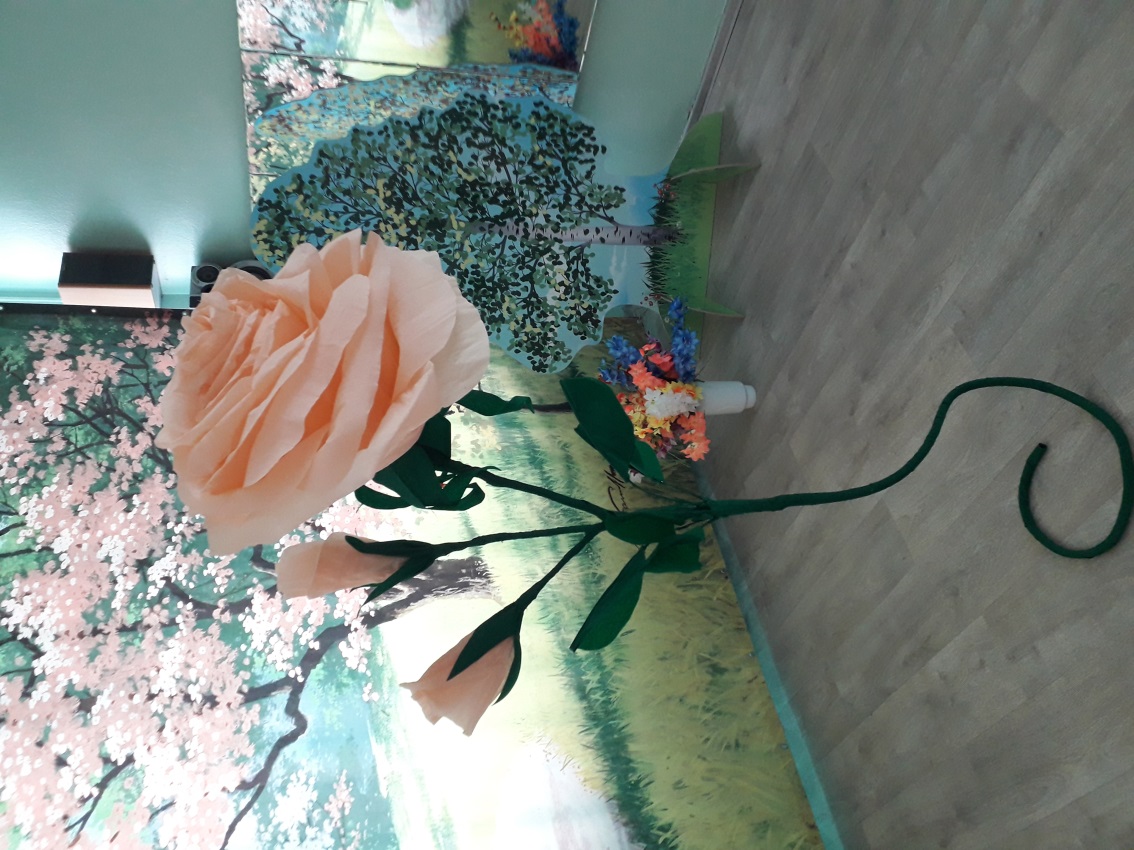 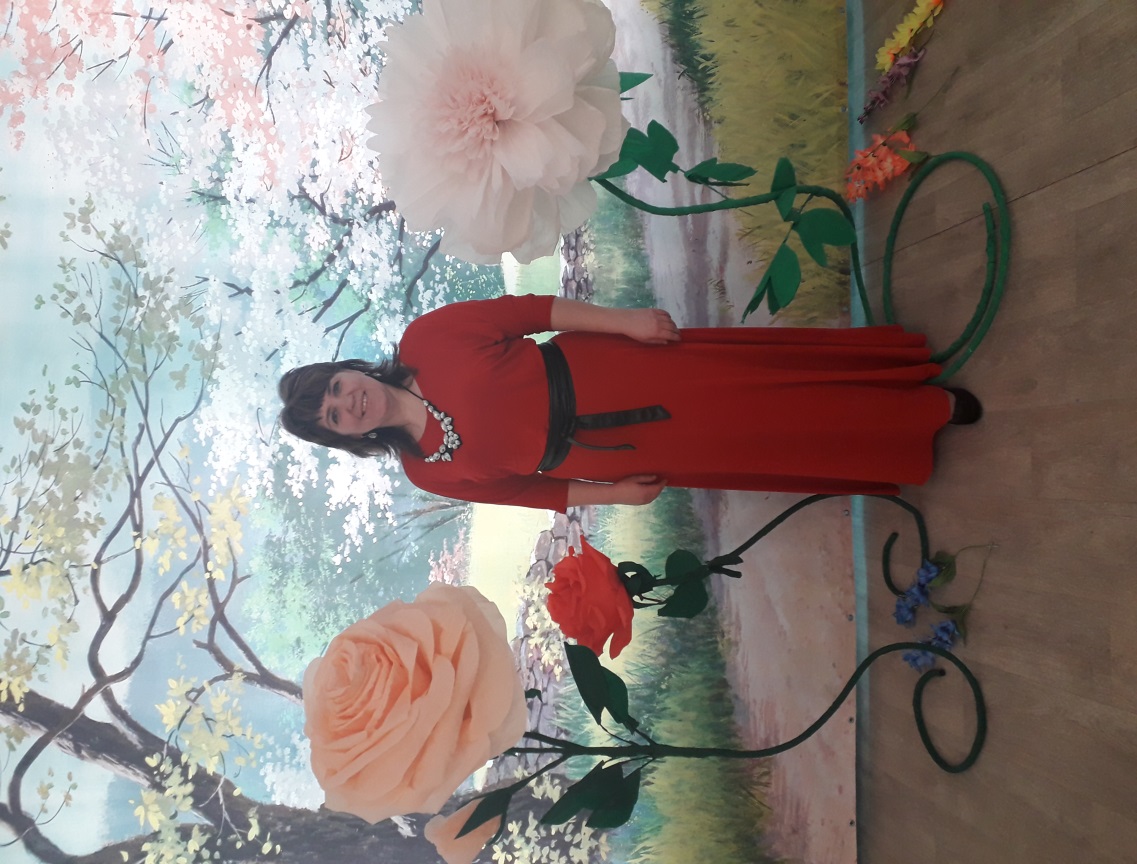 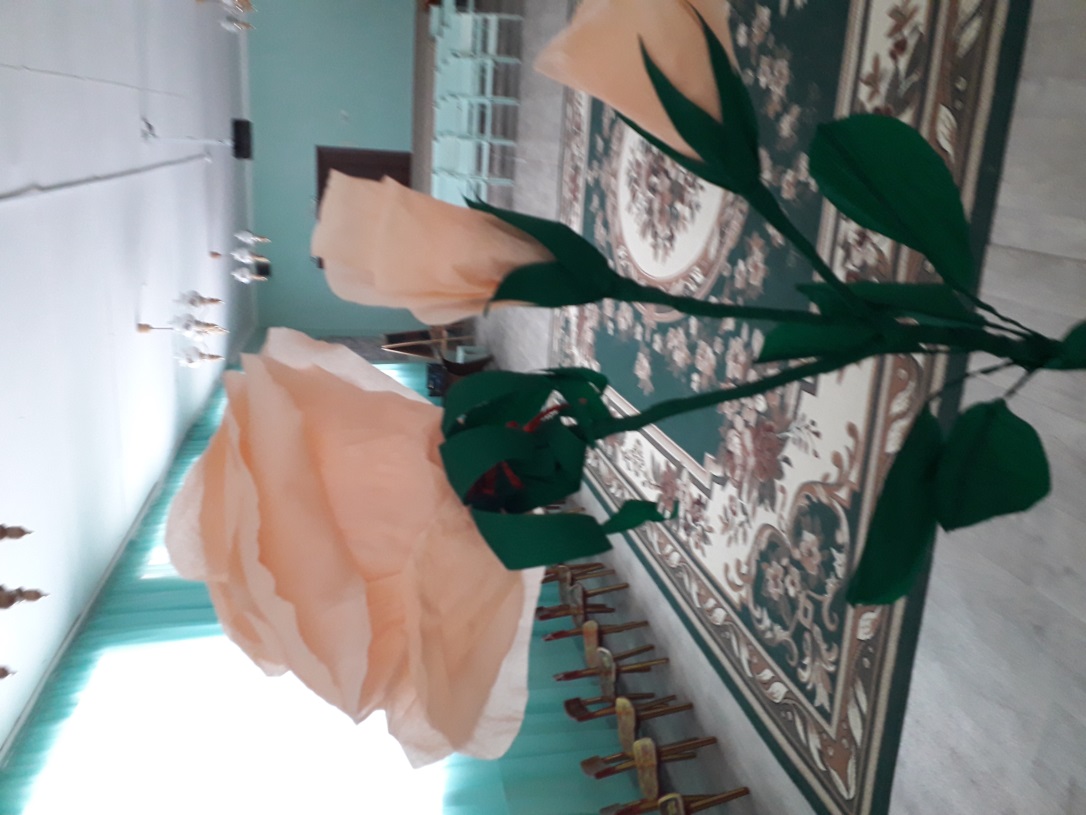 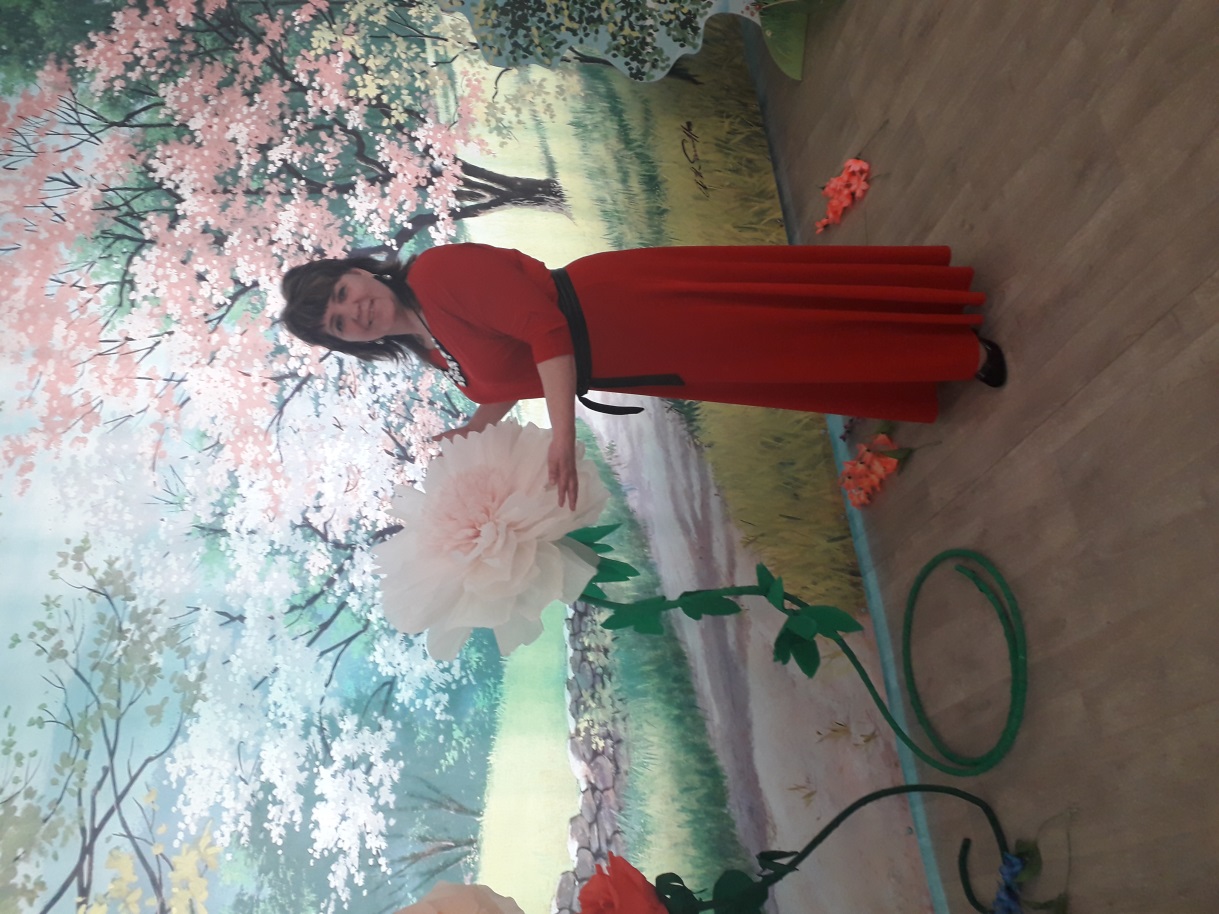 